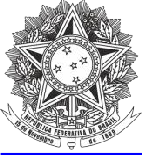 Serviço Público FederalMinistério da Educação Universidade Federal de Alagoas - UFAL             Maceió, XX de XXXXX de 2024.À Secretaria Administrativa da PROEXC/UFALAssunto: Encaminhamento bolsista XXXXXXXXX Em atendimento à solicitação desta Secretaria, encaminhamos a lista do/a(s) bolsista(s) extensionista(s), selecionado/a(s) via Edital nº XX/202X,  (informar o  nome do edital e  o nome do projeto). Cordialmente,Prof.  XXXXXXX (Matrícula SIAPE: XXXXXX ) (PODE SER ASSINATURA DO SOUGOV)Coordenador do Projeto  Contato telefone: XXXXXORDEMNOME DO BOLSISTAMATRÍCULACPF